          Environmental ScienceChapter 17: Nonrenewable Energy 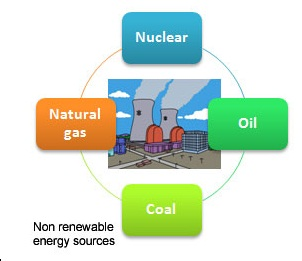 Class Website: http://aofscience.weebly.comMr. Gutierrez’s email: gutierrezbr@elizabeth.k12.nj.usName of Environmental Scientist (Your Name):__________________________________________________________________Period: ___________Table of ContentsENERGYFORMS OF ENERGYForms of energy include mechanical energy, electrical energy, thermal energy, electromagnetic energy, chemical energy, and nuclear energy.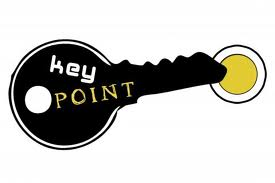 Energy is the ability to do work or cause a changeENERGY CONVERSIONEnergy ___________________________; it can only be ________________, or ___________________, from one form to another.Combustion is the process by which a fuel burns because it combines rapidly with oxygen. It converts _________________ to ________________ and ____________________. You feel the thermal energy as heat and see the electromagnetic energy as light.RENEWABLE VS. NONRENEWABLEENERGY: Summary of Key Concepts	Energy, which is the ability to do work, can be classified as either kinetic or potential.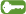 	Forms of energy include mechanical energy, electrical energy, thermal energy,
electromagnetic energy, chemical energy, and nuclear energy.	Human society uses renewable and nonrenewable energy resources in industry,
transportation, commerce, and residences.Summary/Personal NotesFOSSIL FUELSFossil fuels form from the remains of organisms that lived millions of years.Fossil fuels include: _______________, ______________,  and _______________Formed from the _________________________________ over millions of yearsDifferent conditions produce different fossil fuels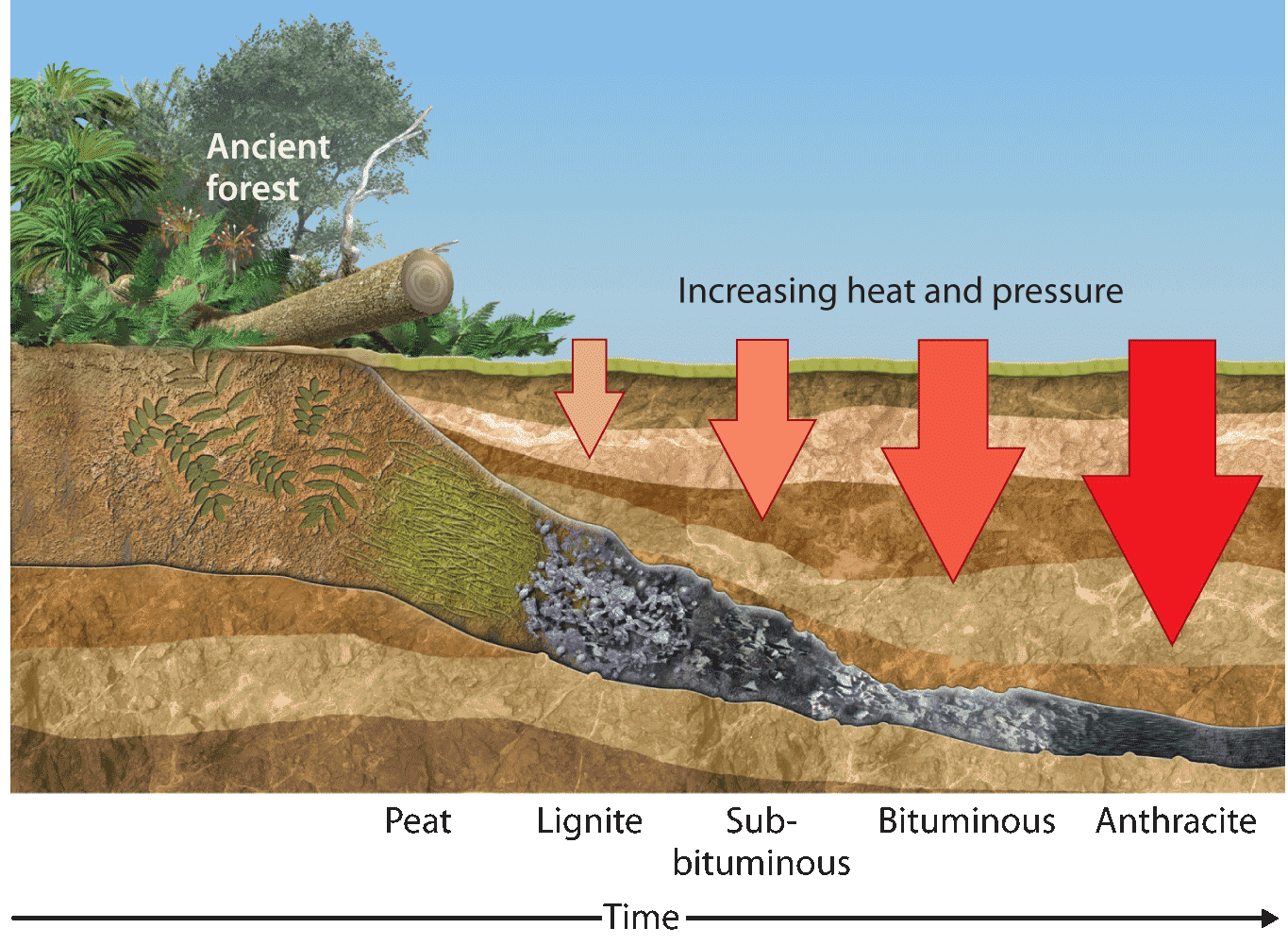 FOSSIL FUEL SUPPLYConsumption is still rising, but new fossil fuels do not form on a human timescale.New oil sources—oil sands, oil shale, methane hydrates— are expensive, energy-intensive, and can be hazardous to obtain.Coal sources are still relatively abundant, but are finite (limited)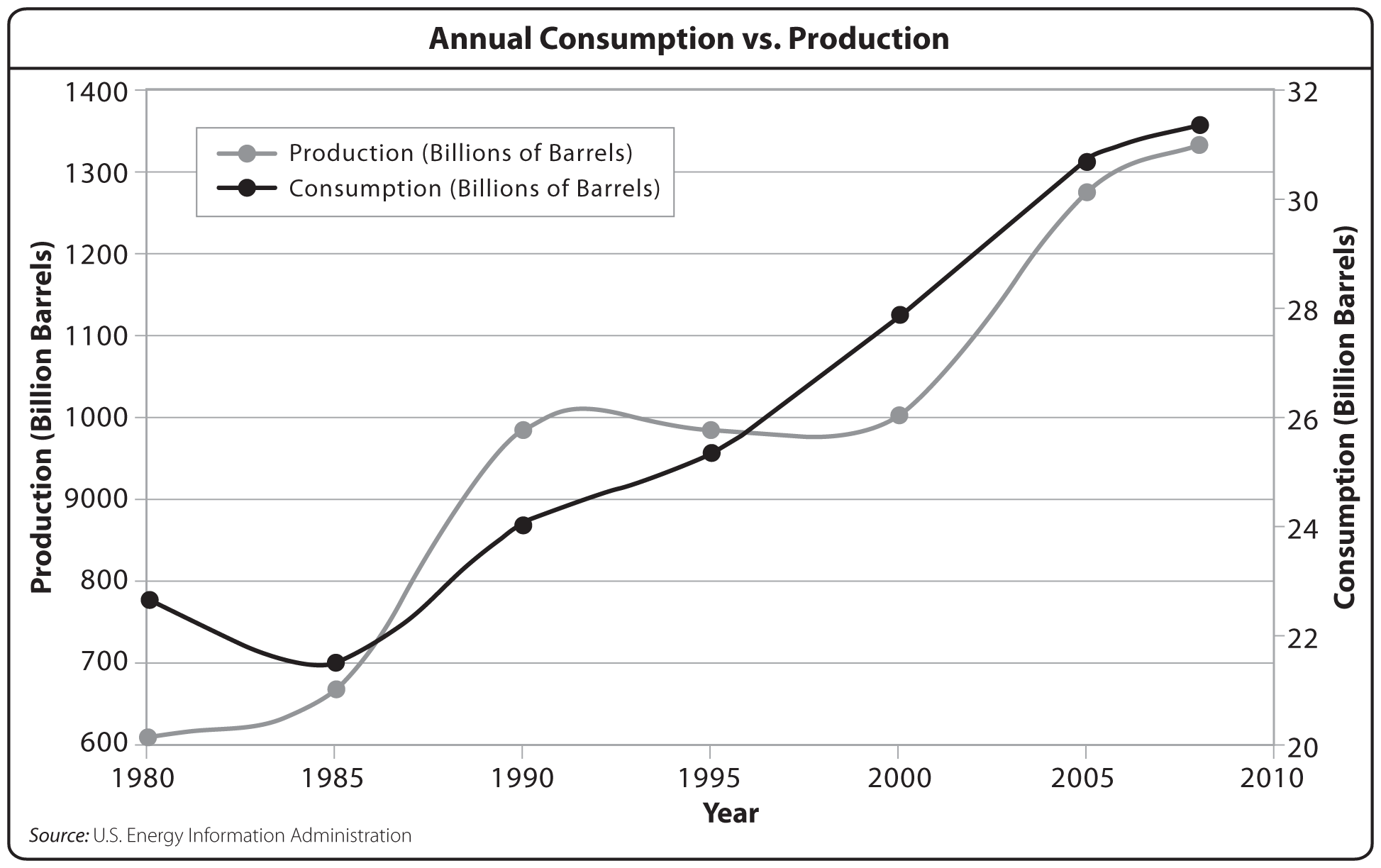 	FOSSIL FUELS: Summary of Key Concepts	Fossil fuels formed from the remains of organisms that lived millions of years ago.	Coal, which is used mainly to generate electricity, is obtained by mining.	Petroleum, which is obtained by drilling, is a major source of energy and is used to
make a variety of products.	Natural gas yields a large amount of energy and is less polluting than other fossil fuels.	The supply of fossil fuels is limited.NUCLEAR ENERGY The process of nuclear fission releases energy.The Atom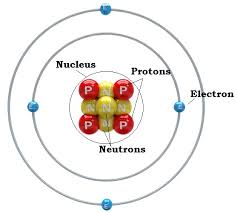 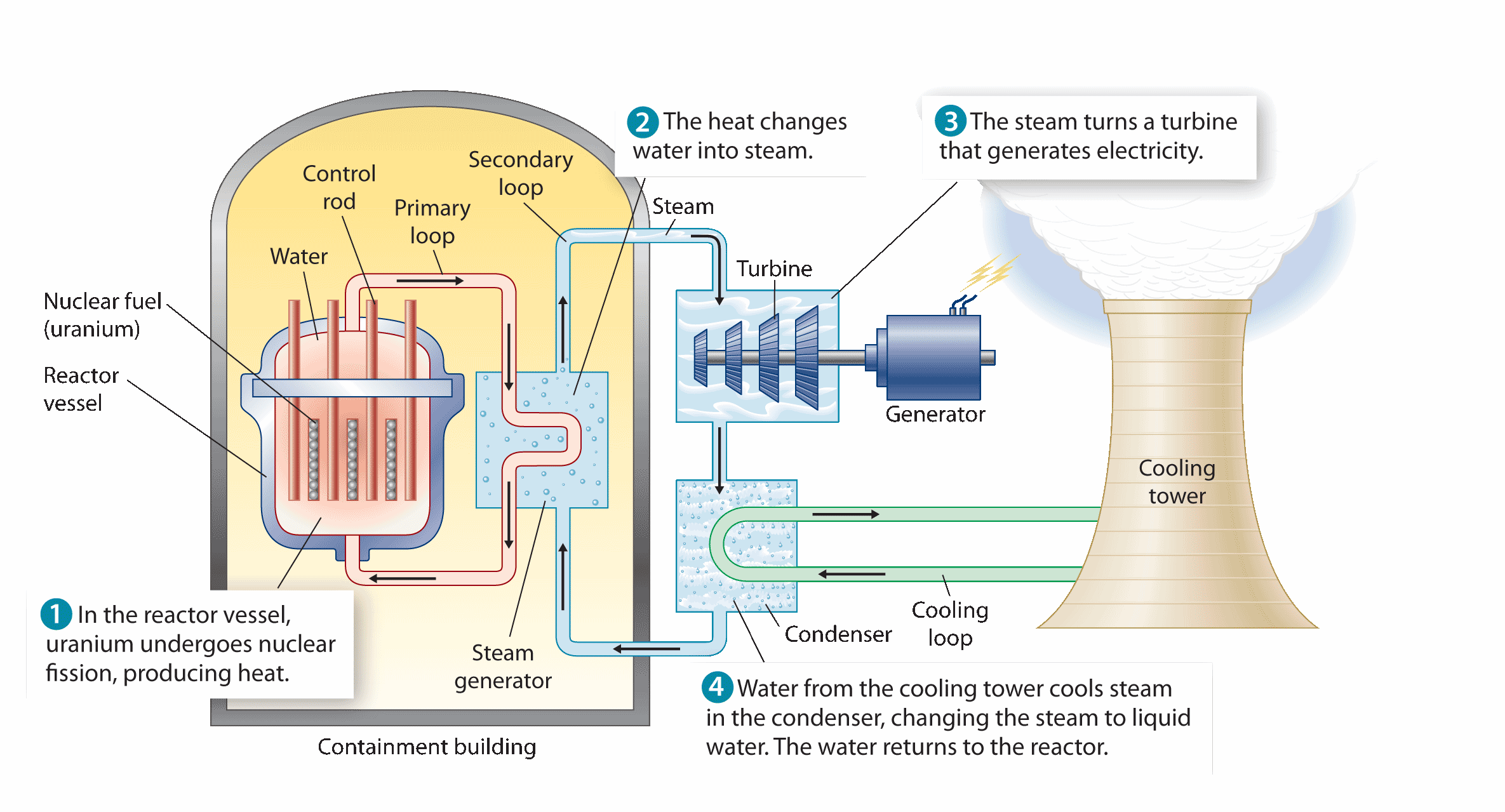 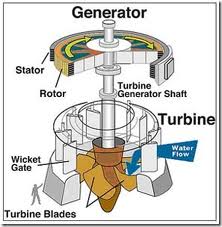 Benefits and Costs of 
Nuclear PowerMake sure Mr. Gutierrez stamps/signs this by the end of the period.  You CANNOT get the stamp/signature for a day later on. It is your responsibility to remind Mr. Gutierrez. You will NOT receive a stamp if you did not follow all classroom policies or actively work on the practice problems during the allotted class time. A stamp means you received all 10 points. No stamps means you’ve received zero points. If you completed some work, I may give you partial credit based on my discretion. If you are absent, write the date on the day you were absent and write the word “Absent.” DO NOT LOSE THIS SHEET!!! (If you lose this sheet, you will lose all of your participation points. NO EXCEPTIONS.)PacketPacketFollowed All Classroom PoliciesFollowed All Classroom Policies/80Completed Class Notes/Monday/20Writing Name on Every Page/Tuesday/Wednesday/Thursday/Friday/100Total Points/Total PointsTopicPacket PageTextbook Page1. Introduction to Energy3 – 7516 - 5212. Fossil Fuel8 - 10522 - 5283. Nuclear Energy11- 14 536 - 541Date: _________________Objective: SWBAT define energy and differentiate between kinetic and potential energy .                             energy.Energy, which is the ability to do work, can be classified as either kinetic or potential.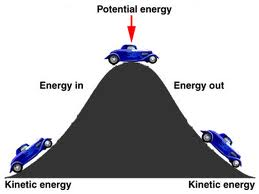 Date: _________________Objective: SWBAT describe the different forms of energy.Form of EnergyDescription1. MechanicalAssociated with the _____________ and _____________ of an object; can be kinetic or potential. Usually involves ________________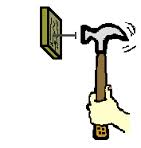 Ex:2. ElectricalAssociated with __________________________; can be kinetic 
or potential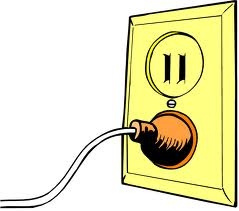 Ex:3. ThermalKinetic energy of atoms and molecules—
the _______________ atoms and molecules move in an object, the _______________it 
becomes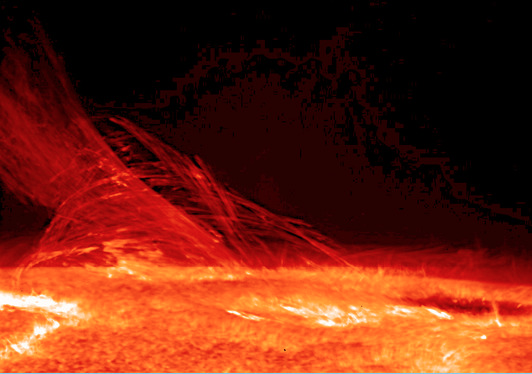 Ex:4. ElectromagneticKinetic energy that travels _______________________________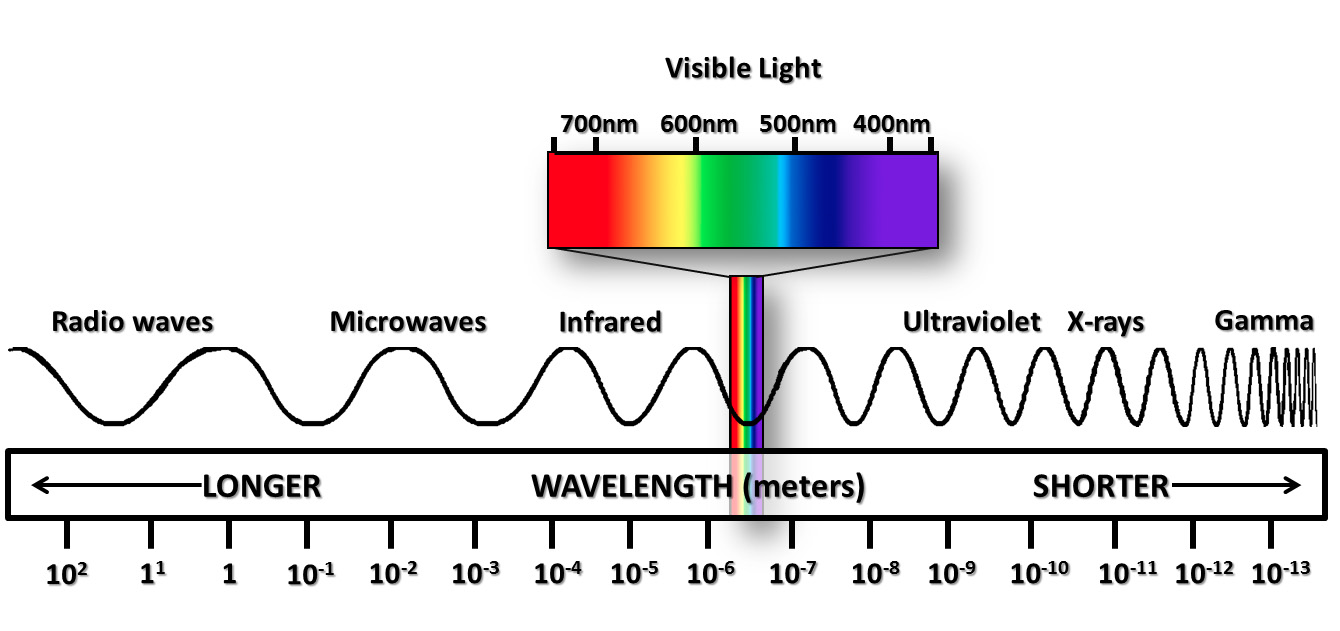 Ex:5. ChemicalPotential energy stored in _________________________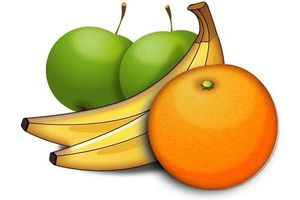 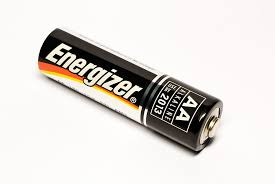 Ex:6. NuclearPotential energy stored by _______________that hold ____________________________________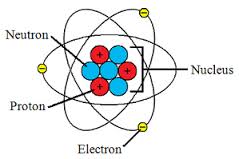 RENEWABLE SOURCENONRENEWABLE SOURCENearly ____________________ or ________________________in a relatively ________________; Includes: sunlight, wind, flowing water, heat from Earth____________________________ in a reasonable time; Includes: fossil fuels and nuclear energyDate: _________________Objective: SWBAT describe how fossil fuels form.Coal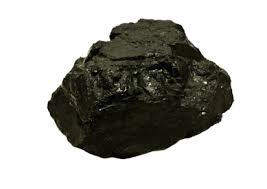 Formed from ________________ subjected to high _________ and _______________ over millions of yearsProvides ____________ of the world’s energyRelatively cheap, easy to process and transportOil/Petroleum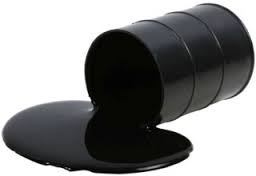 _______________________ fossil fuel made up mostly of ______________________Formed from the ____________________________ organisms and found in underground ___________Used in fuel for ____________, ______________, planes, shipsNatural GasNatural gas consists of _________________________ mixed in with small amounts of other gases.Often found _____________ oil or coal 
depositsMuch ___________________ than coal or oil and releases 
_______________________ when combustedUsed for ___________________, appliances (stoves, dryers), and __________________________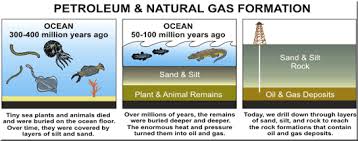 Date: _________________Objective: SWBAT differentiate between nuclear fusion with nuclear fission.NUCLEAR FISSION_____________ an atomic nucleus into____________________________Releases neutrons and large ____________________________. If enough unstable nuclei are present, a nuclear chain reaction can occur.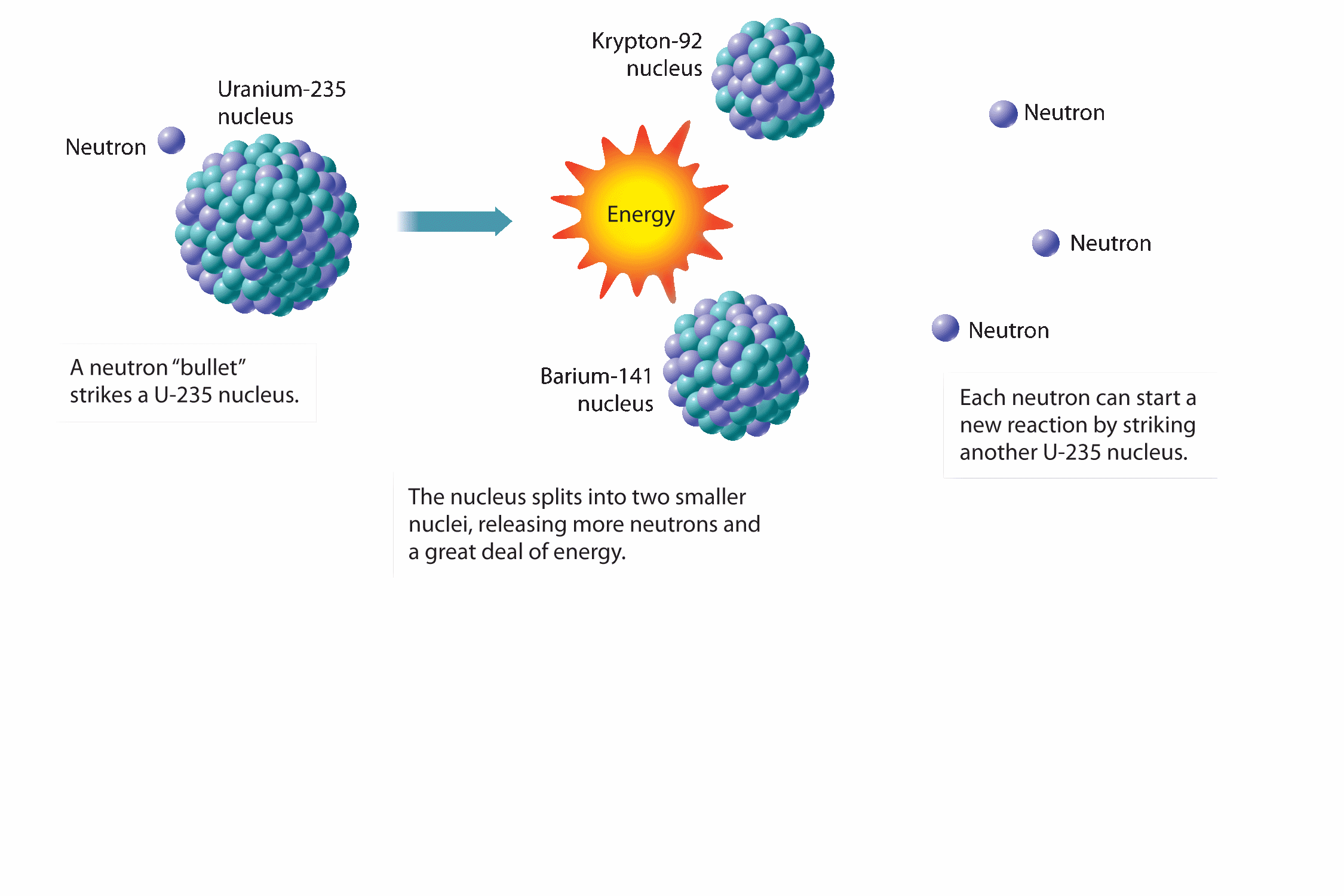 NUCLEAR FISSION_____________ an atomic nucleus into____________________________Releases neutrons and large ____________________________. If enough unstable nuclei are present, a nuclear chain reaction can occur.PROSCONS____________alternative energy sourceCreates lots of energyUsed for nuclear bombsUsed for nuclear bombsCan cause __________________Reactor accidents are dangerous____________________ (Uranium and Plutonium)NUCLEAR FUSION_________________________ atomic nuclei to form ____________________Releases much _____________________ than fissionCurrently impractical because ______________________________________________________________, but scientists continue exploring fusion for our future energy needs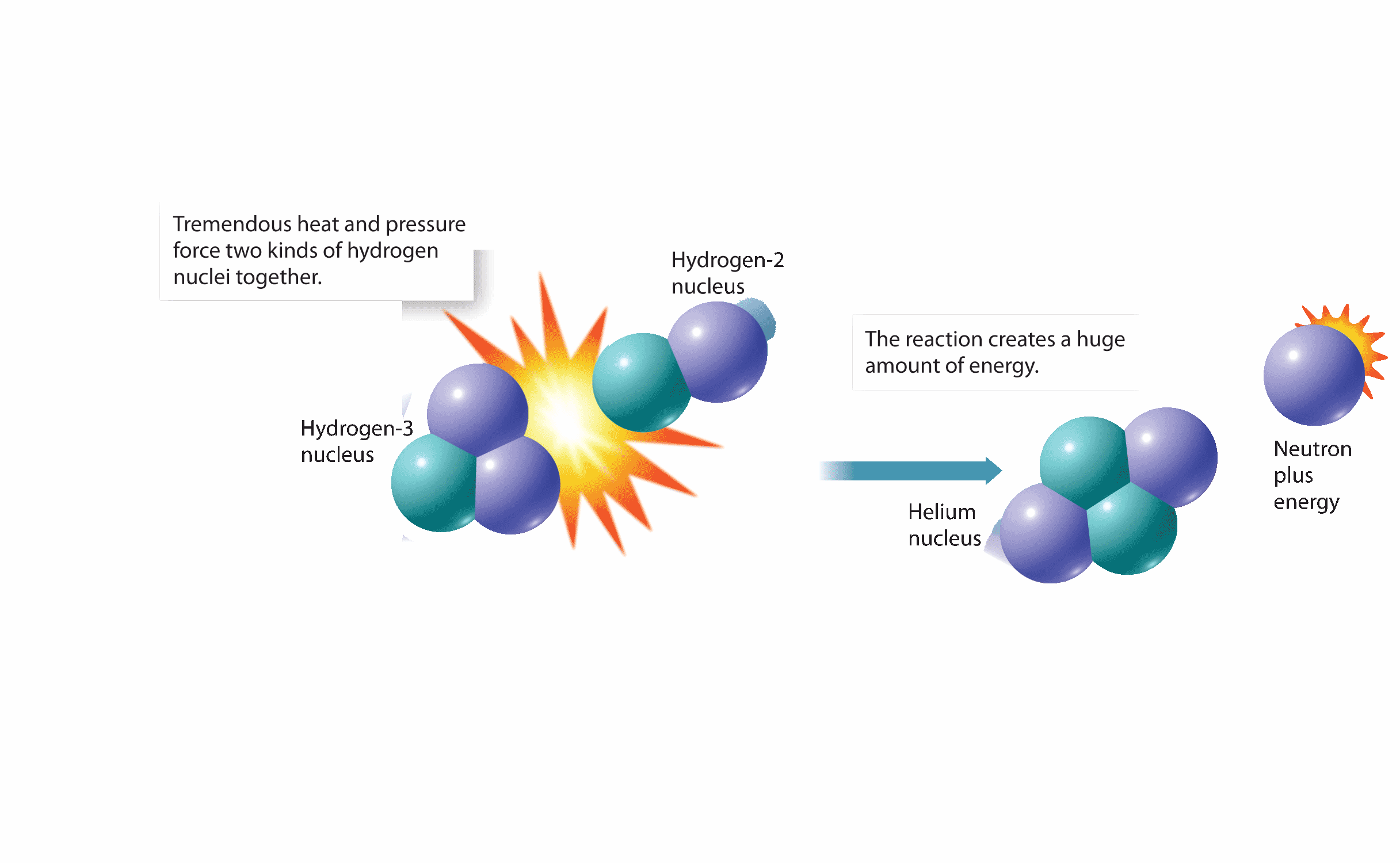 NUCLEAR FUSION_________________________ atomic nuclei to form ____________________Releases much _____________________ than fissionCurrently impractical because ______________________________________________________________, but scientists continue exploring fusion for our future energy needsPROSCONSCreates even more energyLots of fuel supply (Hydrogen)______________________________No risk of __________________Used for Hydrogen bombs (8x more powerful than atomic bombs)Technology for clean energy hasn’t been developed yetIt will _____________________________Date: _________________Objective: SWBAT Describe how a nuclear power plant generates electricity.Date: _________________Objective: Explain the advantages and disadvantages of nuclear power.BENEFITS (Advantages)COSTS (Disadvantages)Under normal conditions, nuclear power plants are _________for workers than coal-burning power plants.Nuclear waste must be ______________________NUCLEAR ENERGY: Summary of Key Concepts	The process of nuclear fission releases energy.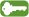 	In a nuclear power plant, nuclear fission is used to generate electricity.	Nuclear power does not create air pollution, but its problems include risk of accidents
and disposal of wastes.	Nuclear fusion has advantages over fission, but the technology does not yet exist to use
fusion to generate power.Day of WeekFollowed All Classroom Policies (Respectful, on time, prepared, engaged…)Class work ParticipationHomeworkMonday/10/10/10Tuesday/10/10/10Wednesday/10/10/10Thursday/10/10/10Friday/10/10/10